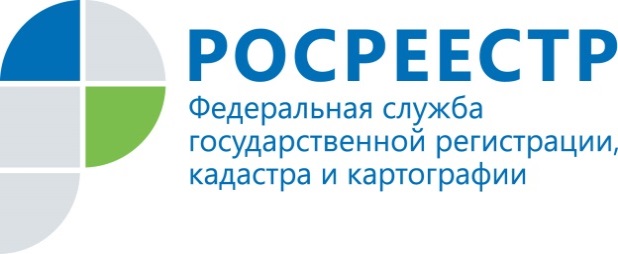 Услуги Росреестра в многофункциональных центрах «Мои документы»В Управление Росреестра по Красноярскому краю регулярно поступают обращения граждан по вопросам подачи документов на государственные услуги ведомства.Обращаем внимание, что подать необходимые документы можно в многофункциональных центрах «Мои документы» (МФЦ). В офисе МФЦ можно подать (получить) документы на осуществление государственного кадастрового учета недвижимого имущества; на государственную регистрацию прав на недвижимое имущество и сделок с ним, а также предоставление сведений из Единого государственного реестра недвижимости (ЕГРН).В основу работы многофункциональных центров заложен принцип «одного окна», позволяющий заявителям получить государственные услуги в одном месте. От гражданина требуется лишь необходимый комплект документов, запросы или заявления помогут заполнить специалисты.Узнать адрес и время работы ближайшего офиса можно на официальном сайте МФЦ в Красноярском крае: http://24mfc.ru либо по номеру «горячей линии» 8-800-200-3912. Отметим, что офисы приема осуществляю свою работу 6 дней в неделю (в определенные дни до 20.00), что существенно упрощает процедуру получения государственной услуги.Эффективное взаимодействие Росреестра и МФЦ является частью развития целевых моделей, которые способствуют улучшению инвестиционной привлекательности региона, направлены на упрощение процедуры регистрации прав и кадастрового учета, как для представителей бизнеса, так и рядовых граждан. Отметим, что многофункциональные центры значительно упрощают получение государственных услуг для граждан. Сегодня в МФЦ можно получить много услуг, касающихся владения недвижимостью: оформление прописки, получение разрешения на строительство и другие. В этом заключается главное преимущество МФЦ. Заявителю не нужно ходить по разным инстанциям и ведомствам, он может подать и получить документы в одном месте.Вопрос:Можно ли подать документы на государственную регистрацию в Управление Росреестра по Красноярскому краю?Управление не осуществляет прием документов на государственную регистрацию, данные полномочия переданы многофункциональным центрам «Мои документы».Пресс-службаУправления Росреестра по Красноярскому краю: тел.: (391) 2-524-367, (391)2-524-356е-mail: pressa@r24.rosreestr.ruсайт: https://www.rosreestr.ru Страница «ВКонтакте» http://vk.com/to24.rosreestr